2024 Gala Dinner & Auction – February 3, 2024Presented by Friends of FSH Research217 19th Place; Kirkland, WA  98033              Phone: 425-827-8954                    Tax ID 86-1108537    Every dollar raised from your donation goes to fund FSH research!Please fill out and return the above form.A letter of acknowledgement will be sent to you for your records.Thank you for your generous donation!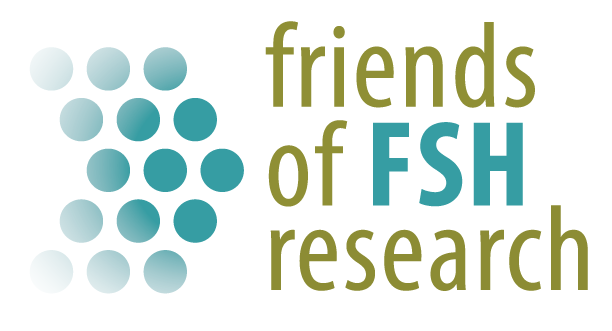 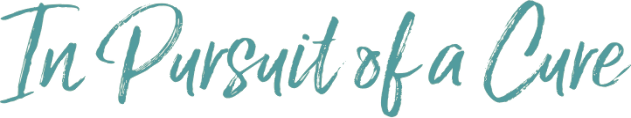 Help us accelerate FSH muscular dystrophy research toward a treatment or cure.INV #(Office use only)INV #(Office use only)  Email:  auction@fshfriends.org              Web:  www.FSHfriends.org  Email:  auction@fshfriends.org              Web:  www.FSHfriends.org  Email:  auction@fshfriends.org              Web:  www.FSHfriends.org  Email:  auction@fshfriends.org              Web:  www.FSHfriends.org  Email:  auction@fshfriends.org              Web:  www.FSHfriends.orgDonor or Company Name for Catalog:Donor or Company Name for Catalog:Donor or Company Name for Catalog:Donor or Company Name for Catalog:Fair Market Value:                                                         Fair Market Value:                                                         CAT #  (Office use only)CAT #  (Office use only)Donor Contact Person:  Address: Phone:  Email: Website:Donor Contact Person:  Address: Phone:  Email: Website:Donor Contact Person:  Address: Phone:  Email: Website:Donor Contact Person:  Address: Phone:  Email: Website:             TANGIBLE ITEM        DELIVERY BY DONOR  or                                                              PICK-UP BY AUCTION OFFICE REP                                                  Delivery or Pick-up Date: ______________________     INTANGIBLE ITEM                           DONOR TO PROVIDE CERTIFICATE  or                                              AUCTION STAFF TO CREATE CERTIFICATE                              TANGIBLE ITEM        DELIVERY BY DONOR  or                                                              PICK-UP BY AUCTION OFFICE REP                                                  Delivery or Pick-up Date: ______________________     INTANGIBLE ITEM                           DONOR TO PROVIDE CERTIFICATE  or                                              AUCTION STAFF TO CREATE CERTIFICATE                              TANGIBLE ITEM        DELIVERY BY DONOR  or                                                              PICK-UP BY AUCTION OFFICE REP                                                  Delivery or Pick-up Date: ______________________     INTANGIBLE ITEM                           DONOR TO PROVIDE CERTIFICATE  or                                              AUCTION STAFF TO CREATE CERTIFICATE                              TANGIBLE ITEM        DELIVERY BY DONOR  or                                                              PICK-UP BY AUCTION OFFICE REP                                                  Delivery or Pick-up Date: ______________________     INTANGIBLE ITEM                           DONOR TO PROVIDE CERTIFICATE  or                                              AUCTION STAFF TO CREATE CERTIFICATE                 Donor Contact Person:  Address: Phone:  Email: Website:Donor Contact Person:  Address: Phone:  Email: Website:Donor Contact Person:  Address: Phone:  Email: Website:Donor Contact Person:  Address: Phone:  Email: Website:              PLEASE SEND ME AN INVITATION TO THE AUCTION              PLEASE SEND ME AN INVITATION TO THE AUCTION              PLEASE SEND ME AN INVITATION TO THE AUCTION              PLEASE SEND ME AN INVITATION TO THE AUCTIONItem description for catalog – Include size, color, how many people, time restrictions, special conditions, limitations, etc.:Item description for catalog – Include size, color, how many people, time restrictions, special conditions, limitations, etc.:Item description for catalog – Include size, color, how many people, time restrictions, special conditions, limitations, etc.:Item description for catalog – Include size, color, how many people, time restrictions, special conditions, limitations, etc.:Item description for catalog – Include size, color, how many people, time restrictions, special conditions, limitations, etc.:Item description for catalog – Include size, color, how many people, time restrictions, special conditions, limitations, etc.:Item description for catalog – Include size, color, how many people, time restrictions, special conditions, limitations, etc.:Item description for catalog – Include size, color, how many people, time restrictions, special conditions, limitations, etc.:EXPIRATION DATE:EXPIRATION DATE:EXPIRATION DATE:DATE:Donor Signature:Donor Signature:Solicitor Name: Solicitor Name: CERTIFICATE #:CERTIFICATE #:CERTIFICATE #: